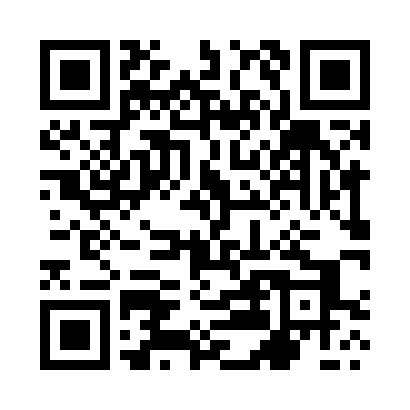 Prayer times for Pudlowiec, PolandMon 1 Apr 2024 - Tue 30 Apr 2024High Latitude Method: Angle Based RulePrayer Calculation Method: Muslim World LeagueAsar Calculation Method: HanafiPrayer times provided by https://www.salahtimes.comDateDayFajrSunriseDhuhrAsrMaghribIsha1Mon4:076:1412:465:127:199:182Tue4:046:1212:465:137:219:213Wed4:016:0912:455:157:229:234Thu3:576:0712:455:167:249:265Fri3:546:0412:455:177:269:286Sat3:516:0212:445:197:289:317Sun3:476:0012:445:207:309:338Mon3:445:5712:445:217:329:369Tue3:415:5512:445:227:349:3910Wed3:375:5212:435:247:359:4211Thu3:345:5012:435:257:379:4412Fri3:305:4812:435:267:399:4713Sat3:275:4512:435:287:419:5014Sun3:235:4312:425:297:439:5315Mon3:205:4112:425:307:459:5616Tue3:165:3812:425:317:479:5917Wed3:125:3612:425:337:4810:0218Thu3:095:3412:415:347:5010:0519Fri3:055:3112:415:357:5210:0820Sat3:015:2912:415:367:5410:1221Sun2:575:2712:415:387:5610:1522Mon2:535:2512:415:397:5810:1823Tue2:495:2212:405:407:5910:2224Wed2:455:2012:405:418:0110:2525Thu2:415:1812:405:428:0310:2926Fri2:375:1612:405:438:0510:3227Sat2:325:1412:405:458:0710:3628Sun2:295:1112:405:468:0910:4029Mon2:285:0912:395:478:1110:4330Tue2:275:0712:395:488:1210:44